МБДОУ « Детский сад « Теремок».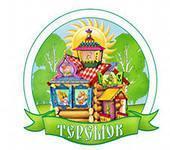 Исследовательский проект«Удивительный мир камней»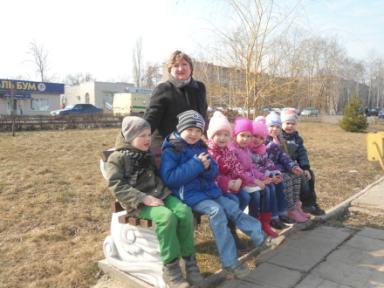 Выполнила: Балабанова Александра МБДОУ «Детский сад « Теремок»Руководитель:воспитатель Бердникова Наталья Ивановна2014Исследовательский проект.                                        «Удивительный мир камней».Выполнила: Балабанова Саша старшая группа №5 МБДОУ «Д\с Теремок»Руководитель: воспитатель Бердникова Наталия Ивановна.Актуальность:Много мы камней виделиИ о них узнать решилиГде рождаются, живутИ откуда их берут.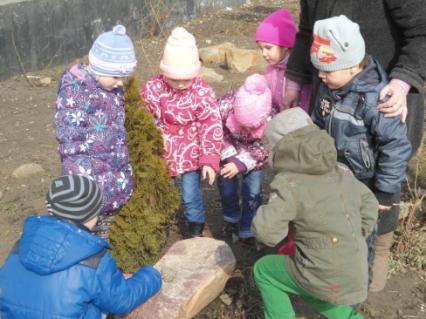 Цель проекта: расширение моих знаний о камнях.Задачи:	Что такое камни? Какие они?Как камни отличаются друг от друга? Где их можно найти и увидеть?Для чего нужны камни? Как они помогают человеку в жизни?«Проблемная ситуация»Что я знаю о камне?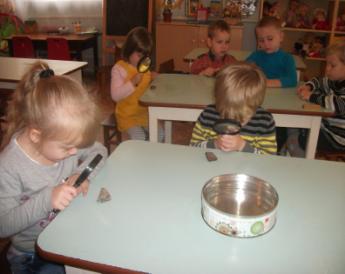 Камни это сокровища.Я видел камни в аквариуме. Они бывают разные.Что хочу узнать о камнях?Откуда появляются камни?Кому и зачем нужны камни?Есть у камней названия?Объект исследования: камниПредмет исследования: определение сходства и различия между камнямиМетоды:чтение книг,знакомство с фильмами,поиск информации в Интернете,опрос взрослых,наблюдения.Ход исследования:- отыскать камни;- рассмотреть строение камней;- определить сходство и различие между камнями;- опросить взрослых: «Все ли камни одинаковой формы?»- сравнить камни с другими по цвету;- анализ полученных данных и выводы. Этапы исследования:- появление камней из морских глубин;- появление камней из недр земли;- камни в воде;- появление камней из космоса;- цветовая гамма камней;- виды камней (большой, маленький);- название камней;- свойства камней;- камни в жизни наших предков;- охота древнего человека;- наскальные рисунки;- камень строить помогает;- камень в быту;- камень в скульптуре;- декоративный камень;- лечебные свойства камняГипотеза1. Я думаю, что все камни не похожи один на другой.Чтобы выяснить так ли это. Я рассматривала камни  в природе, и заметила, что у всех камней разная форма, есть как острые, так и гладкие углы, цвет камней у всех  разные. Еще я узнала, что из камней делают разные украшения. Таким образом, моя гипотеза подтвердилась. 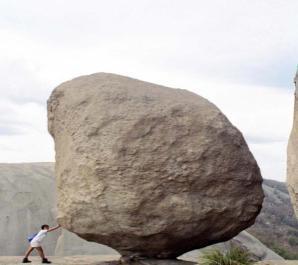 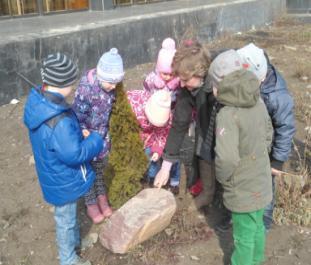 Гипотеза 2.Все камни твердые! Я убедилась в этом спросив у родителей.Они рассказали мне что камни используют в  строительстве  домов,  мостов и скульптур. Еще бывают каменные дороги и колонны.Проведя свой опрос, я поняла, что моя гипотеза верна.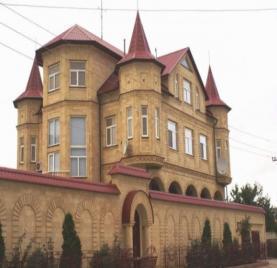 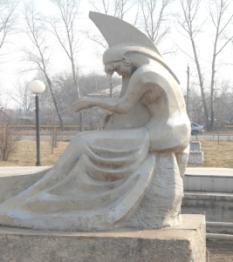 Гипотеза 3. Камни появились очень давно.Из телепередач я узнала, что в древности на камнях рисовали. Из камней делали стрелы, копья и топоры для охоты на животных.И здесь моя гипотеза подтвердилась.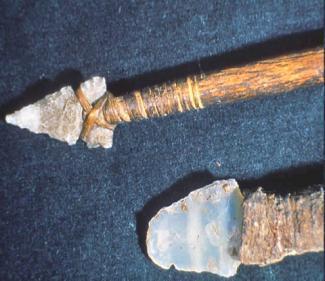 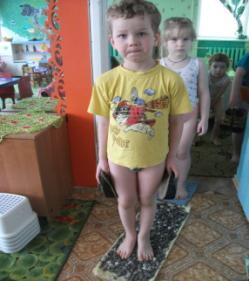 В заключение.На основе проведенной работы можно сделать следующий вывод:Мир камней многообразенУдивительный прекрасенС камнем будем мы дружитьДружбой будем дорожить.Мне было интересно изучать камни  в  природе. Я узнала что камни появились очень давно, они бывают разной формы, разного цвета. И очень полезны людям.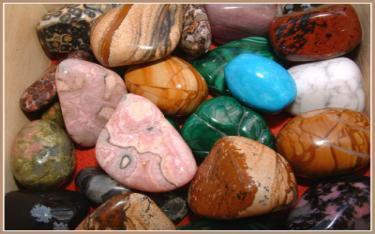 Список литературы.Гураль С.И.  Драгоценные камни. – М 2010г.Зимина Н.В.  Минералы и самоцветы. – М 2001г.Здорик Т.Б. Сивоглазов В.И.  Минералы. – М, 2008г.Кленов А.С. Малышам о минералах. – М, 1993г.Лаптева В.И.  Лебедева И.З. Большая энциклопедия для дошкольников. Олма – Пресс 1999г.Скурлов В.В. Ювелиры и камнерезы Урала. – М, 2001г.Сучкова А.П. Питолина Т.М. Первые шаги в геологию. – М, 2005г.Ферсман А.Е. «Занимательная минералогия». – М, 1975г.